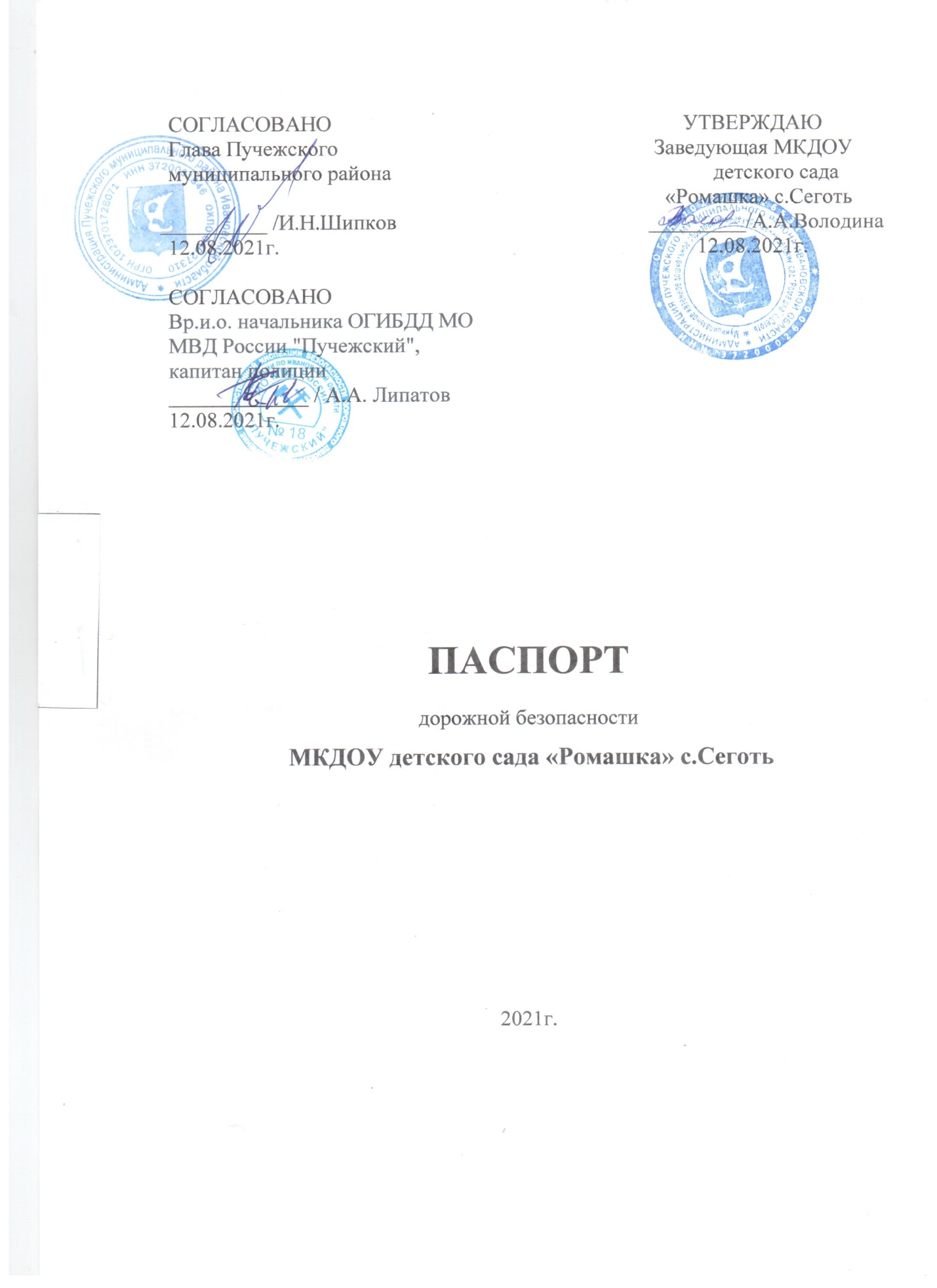                                              Общие сведенияМуниципальное казенное дошкольное образовательное учреждениедетский сад «Ромашка» с.СеготьТип ОУ     казенное дошкольное образовательное учреждениеЮридический адрес ОУ: 155382, Ивановская область, Пучежский район, с.Сеготь, ул.Советская, д.28Фактический адрес ОУ: 155382, Ивановская область, Пучежский район, с.Сеготь, ул.Советская, д.28Руководители ОУ:Директор (заведующая)                Володина А.А.                 8 (493 45) 2-91-45	(фамилия, имя, отчество) 	 (телефон)Ответственные работники            муниципального органа      Начальник Отдела образования          Елшина Еленаобразования                            и делам молодёжи                        Константиновна                                   	           (должность)                                                                     (фамилия, имя, отчество)                                                                           2 – 12 – 75                                                                                                                                                                 (телефон)Ответственные от     Начальник ОГИБДД МО МВД    Мартюгин   АлександрГосавтоинспекции      РФ «Пучежский»                         Евгеньевич                                                                                                      (должность)                                                             (фамилия, имя, отчество)                                             Ответственный по пропаганде         Биткина Ирина                                             ДД ОГИБДД МВД «Пучежский»          Сергеевна	                            (должность)                                        (фамилия, имя, отчество) 	                        2 – 14 – 60                                                                                                                                                              (телефон)Ответственные работники за мероприятия по профилактике   Заведующая МКДОУ    Володина Альбинадетского травматизма                        детского сада  «Ромашка»      Аркадьевна                                                                              с.Сеготь                                        	                                 (должность)                                                     (фамилия, имя, отчество)                                                 	2 – 91 – 45                                                                                                                                                                        (телефон)Руководитель или ответственный работник дорожно-эксплуатационнойорганизации, осуществляющейсодержание УДС                           Грегор Андрей Васильевич   2 – 17 – 80                                                                                                                                            (фамилия,  имя, отчество)                                        (телефон)Руководитель или ответственный работник дорожно-эксплуатационнойорганизации, осуществляющейсодержание ТСОДД*                      Грегор Андрей Васильевич   2 – 17 – 80                                                                                                                                           (фамилия,  имя, отчество)                                        (телефон)Количество воспитанников – 18Наличие уголка по БДД               имеется, в уголке для родителейНаличие класса по БДД                          не  имеется                                                                         (если имеется, указать место расположения)Наличие автогородка (площадки) по БДД         не имеется       Наличие автобуса в ОУ               не имеетсяВремя работы ОУ:    7.00 – 19.00Телефоны оперативных служб:МЧС 2 – 10 – 09 Полиция (дежурная часть) 2 – 15 – 45 Скорая помощь 03, 2 – 15 – 48 СодержаниеПлан-схема образовательного учреждения: район расположения ДОУ, пути движения транспортных средств и воспитанников;Организация дорожного движения в непосредственной близости от ДОУ с размещением соответствующих технических средств, маршруты движения воспитанников.